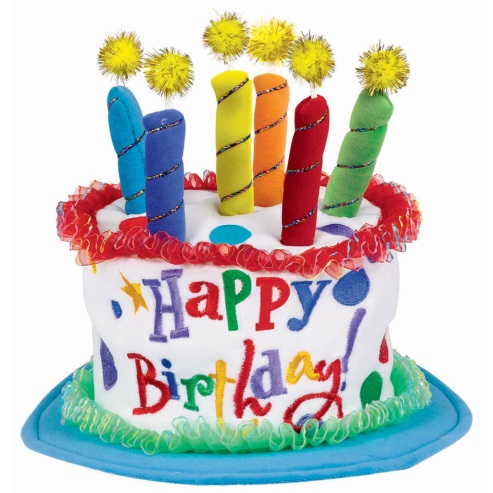 When is your birthday?My birthday is ________________.1st to 9thJanuaryFebruaryMarchApril10th to 16thMayJuneJulyAugust17th to 26thSeptemberOctoberNovemberDecember27th to 31st